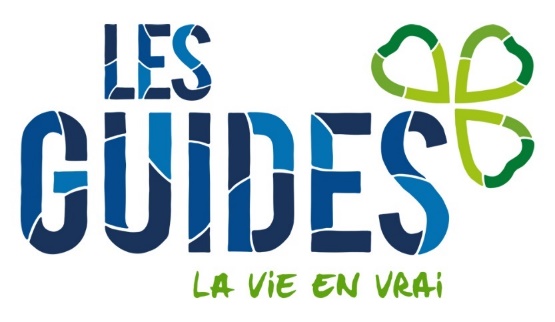 Hellooo les Guides !!Tout d’abord, nous espérons que vous êtes motivées pour cette nouvelle année Guides qui commence. Voici donc la convocation du premier trimestre, toutes les réunions se passent au local de 9h à 12h (sauf informations contraires).02/10 : Rendez-vous au local à 9h pour les MONTEEEEES ! C’est l’occasion de dire aurevoir aux plus grandes et d’accueillir les nouvelles. À partir de 11h30, petit apéro pour tous les animés ainsi que leurs parents.09/10 : réunion de 9h à 12h au local16/10 : réunion de 9h à 12h au local23/10 : réunion de 9h à 12h au local30/10 : pas de réunion05-06/10 : Hike13/11 : réunion de 9h à 12h au local20/11 : réunion de 9h à 12h au local ET souper dias le soir27/11 : pas de réunion04/12 : réunion de 9h à 12h au local11/12 : dernière réunionNous espérons que vous êtes motivées pour cette nouvelle année. Évidemment, nous vous attendons nombreuses aux réunions. Si malheureusement vous ne savez pas être présente, nous vous demandons, pour une meilleure organisation, de nous prévenir par sms ou mail.N’oubliez pas de vous habiller en fonction du temps, il ne fait pas toujours très beau ou très chaud et nous sommes souvent dehors…Nous avons hâte de vous retrouver ce samedi !Vos chefs préférés !Pour nous contacter :Danaïs (Nuttens Charlotte) : 0493/16 59 68 (chef responsable)Gerfaut (Descamps Gilles) : 0499/84 43 56Chaoui (Batteux Héloïse) : 0471/05 27 85Zébu (Glauso Clément) : 0491/22 69 12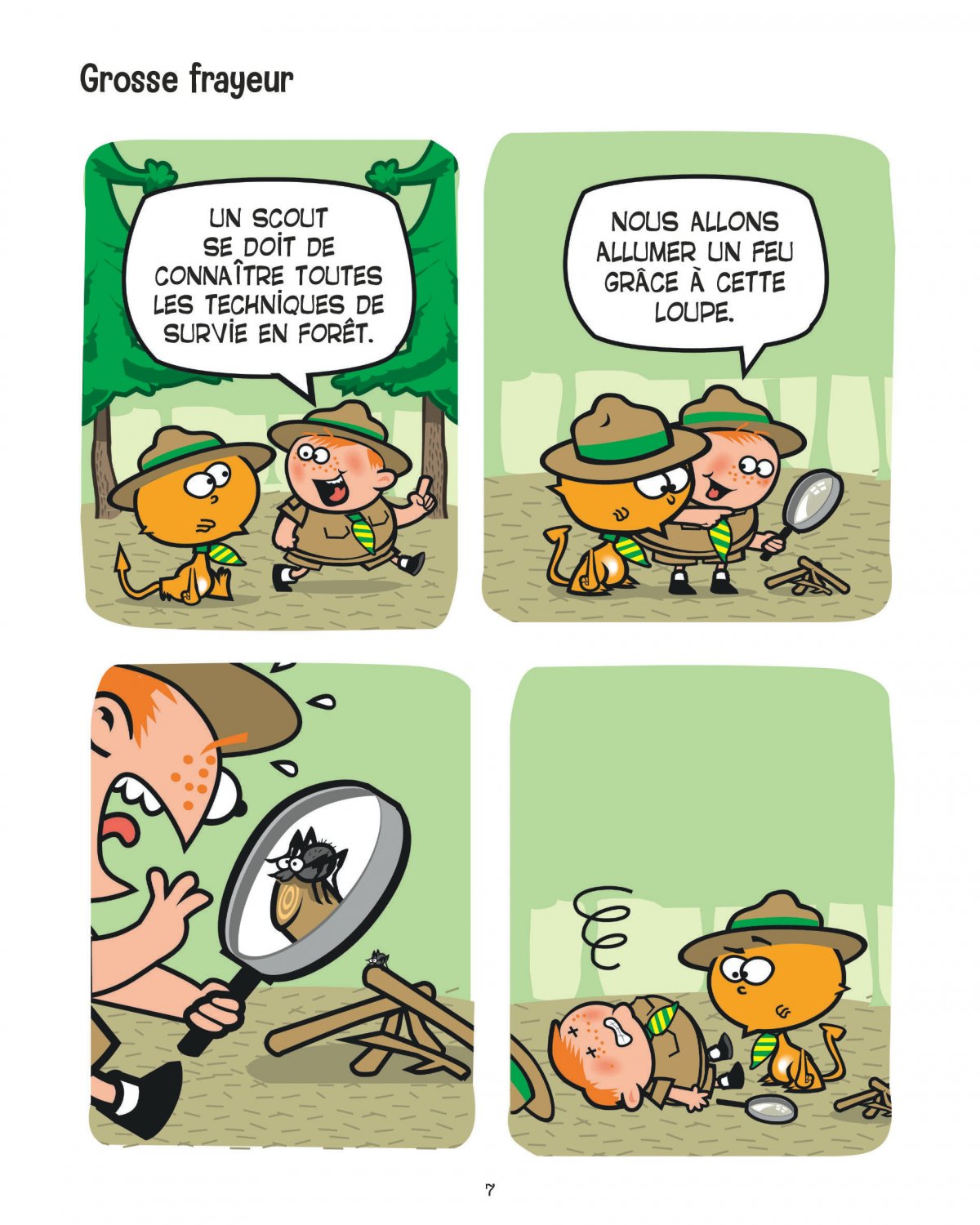 